ΘΕΜΑ: Συγκρότηση επιτροπής για την διεξαγωγή δημόσιας κλήρωσης έτους 2019 , εκ των εγγεγραμμένων στο μητρώο εκτελεστών διαθηκών, εκκαθαριστών, διαχειριστών κοινωφελών περιουσιών ή ιδρυμάτων και κηδεμόνων σχολαζουσών κληρονομιών του Υπουργείου Οικονομικών.ΑΠΟΦΑΣΗΈχοντας υπόψη:Τις διατάξεις των άρθρων 280 παρ.1 και 283 παρ.4 του Ν.3852/2010(87/τΑ΄) «Νέα Αρχιτεκτονική της Αυτοδιοίκησης και της Αποκεντρωμένης Διοίκησης – Πρόγραμμα Καλλικράτης», όπως τροποποιήθηκε και ισχύει.Τις διατάξεις του άρθρου 142/27-12-2010 Π.Δ.(235/τ.Α΄) «Οργανισμός της Αποκεντρωμένης Διοίκησης Μακεδονίας Θράκης»Τις διατάξεις του άρθρου 2 παρ.3 και του άρθρου 16 του Ν. 4182/2013 (185/τ.Α΄) «Κώδικας Κοινωφελών Περιουσιών, Σχολαζουσών κληρονομιών και λοιπές διατάξεις», όπως αυτός τροποποιήθηκε και ισχύει με το άρθρο 32 του Ν.4223/2013 (287/τ.Α΄).Την αριθ.Δ.Κ.Π.1198619/30-12-2013 Απόφαση του Υπουργού Οικονομικών «Μητρώο εκτελεστών διαθηκών, εκκαθαριστών, διαχειριστών Κοινωφελών Περιουσιών ή Ιδρυμάτων και κηδεμόνων Σχολαζουσών κληρονομιών »,όπως αυτή τροποποιήθηκε με τις αριθ.Δ.Κ.Π. 1018796/29-1-2014, Δ.Κ.Π. 1039882/4-3-2014 και Δ.Κ.Π.Γ.19782/5-12-2016 (ΑΔΑ: Ψ1ΨΛΗ-ΔΕΑ) Αποφάσεις του ιδίου Υπουργού, όπως τροποποιήθηκε με την Δ.Κ.Π. Γ 0016541 ΕΞ 2017 όμοια (ΑΔΑ: 9ΕΔΜΗ-33Ι).ΑποφασίζουμεΤη συγκρότηση τριμελούς επιτροπής κλήρωσης, η οποία θα αποτελείται από τα παρακάτω μέλη:Βασιλική Δημητριάδου, Π.Ε. Διοικητικού Οικονομικού , ως Πρόεδρος, με αναπληρώτρια την Μαρία Λιόντου, Π.Ε Διοικητικού ΟικονομικούΒασιλική Παντελεάκη, Τ.Ε Διοικητικού Λογιστικού , ως μέλος, με αναπληρωτή τον  Κυριάκο Μπουρνάζο, Τ.Ε Διοικητικού - Λογιστικού και Ευστράτιο Παπαμιχαήλ, Π.Ε Διοικητικού Οικονομικού, ως αναπληρώτρια την Κωνσταντίνα Χρήστου, Π.Ε Διοικητικού Οικονομικού    Γραμματέας της επιτροπής ορίζεται ο Ανδρέας Πολυζώνης Δ.Ε Διοικητικών - Γραμματέων.Έργο της παραπάνω επιτροπής θα είναι η διενέργεια δημοσίων κληρώσεων, κατά τα προβλεπόμενα στην αριθ. Δ.Κ.Π. 1198619/30-12-2013 Απόφαση του Υπουργού Οικονομικών όπως αυτή τροποποιήθηκε και ισχύει, για τον καθορισμό της σειράς προτεραιότητας και το διορισμό των εγγεγραμμένων στο Μητρώο του Υπουργείου Οικονομικών ( άρθρο 16 Ν.4182/2013) φυσικών ή νομικών προσώπων, που έχουν την επαγγελματική έδρα ή την κατοικία τους στις περιφέρειες που υπάγονται στην Αποκεντρωμένη Διοίκηση Μακεδονίας – Θράκης, ως εκτελεστών διαθηκών, εκκαθαριστών, διαχειριστών κοινωφελών περιουσιών ή ιδρυμάτων και κηδεμόνων Σχολαζουσών κληρονομιών.    Η παρούσα Απόφαση να αναρτηθεί στην ιστοσελίδα της Αποκεντρωμένης Διοίκησης Μακεδονίας – Θράκης www.damt.gov.gr.                                                                                   Ο Συντονιστής                                                                                  .                                                                                   Δρ. Ιωάννης Κ. ΣάββαςΕσωτερ.Διανομή: Χρονολογικό αρχείο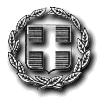 ΕΛΛΗΝΙΚΗ ΔΗΜΟΚΡΑΤΙΑΑΠΟΚΕΝΤΡΩΜΕΝΗ ΔΙΟΙΚΗΣΗ ΜΑΚΕΔΟΝΙΑΣ - ΘΡΑΚΗΣ ΓΕΝΙΚΗ ΔΙΕΥΘΥΝΣΗ ΕΣΩΤΕΡΙΚΗΣ ΛΕΙΤΟΥΡΓΙΑΣΔΙΕΥΘΥΝΣΗ ΚΟΙΝΩΦΕΛΩΝ ΠΕΡΙΟΥΣΙΩΝΕΛΛΗΝΙΚΗ ΔΗΜΟΚΡΑΤΙΑΑΠΟΚΕΝΤΡΩΜΕΝΗ ΔΙΟΙΚΗΣΗ ΜΑΚΕΔΟΝΙΑΣ - ΘΡΑΚΗΣ ΓΕΝΙΚΗ ΔΙΕΥΘΥΝΣΗ ΕΣΩΤΕΡΙΚΗΣ ΛΕΙΤΟΥΡΓΙΑΣΔΙΕΥΘΥΝΣΗ ΚΟΙΝΩΦΕΛΩΝ ΠΕΡΙΟΥΣΙΩΝΕΛΛΗΝΙΚΗ ΔΗΜΟΚΡΑΤΙΑΑΠΟΚΕΝΤΡΩΜΕΝΗ ΔΙΟΙΚΗΣΗ ΜΑΚΕΔΟΝΙΑΣ - ΘΡΑΚΗΣ ΓΕΝΙΚΗ ΔΙΕΥΘΥΝΣΗ ΕΣΩΤΕΡΙΚΗΣ ΛΕΙΤΟΥΡΓΙΑΣΔΙΕΥΘΥΝΣΗ ΚΟΙΝΩΦΕΛΩΝ ΠΕΡΙΟΥΣΙΩΝΘεσσαλονίκη:  16 - 1 - 2019   Αρ. Πρωτ.  :  οικ. 2504        Ταχ.Δ/νση      :Τ. Οικονομίδη &  Καθ.Ρωσσίδη 11                Ταχ.Κώδικας  :54008Τηλέφωνο:2313 309143 -  309186FAX:2313-309430Πληροφορίες: Ανδρέας ΠολυζώνηςΚΟΙΝ:-Υπουργείο ΟκονομικώνΔ/νση Κοινωφελών ΠεριουσιώνΚολωνού 2 Τ.Κ. 10184ΑΘΗΝΑ- Στους Αναφερόμενούς Υπαλλήλους της Δ/νσης Κοινωφελών ΠεριουσιώνΚΟΙΝ:-Υπουργείο ΟκονομικώνΔ/νση Κοινωφελών ΠεριουσιώνΚολωνού 2 Τ.Κ. 10184ΑΘΗΝΑ- Στους Αναφερόμενούς Υπαλλήλους της Δ/νσης Κοινωφελών ΠεριουσιώνΚΟΙΝ:-Υπουργείο ΟκονομικώνΔ/νση Κοινωφελών ΠεριουσιώνΚολωνού 2 Τ.Κ. 10184ΑΘΗΝΑ- Στους Αναφερόμενούς Υπαλλήλους της Δ/νσης Κοινωφελών ΠεριουσιώνΚΟΙΝ:-Υπουργείο ΟκονομικώνΔ/νση Κοινωφελών ΠεριουσιώνΚολωνού 2 Τ.Κ. 10184ΑΘΗΝΑ- Στους Αναφερόμενούς Υπαλλήλους της Δ/νσης Κοινωφελών ΠεριουσιώνΚΟΙΝ:-Υπουργείο ΟκονομικώνΔ/νση Κοινωφελών ΠεριουσιώνΚολωνού 2 Τ.Κ. 10184ΑΘΗΝΑ- Στους Αναφερόμενούς Υπαλλήλους της Δ/νσης Κοινωφελών Περιουσιών